Комитет по культуре Санкт-Петербурга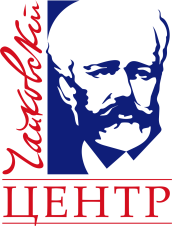  «Центр музыкальной культуры «Чайковский»I международный фестиваль «Чайковский.spb.ru»Октябрь-декабрь 2017 года.Конкурс «ЧАЙКОВСКИЙ. ГРАФИКА»I Общие положения.Центр музыкальной культуры «Чайковский» в рамках
I международного фестиваля «Чайковский.spb.ru» объявляет Интернет-конкурс плакатного искусства на темы, связанные
с творчеством П.И.Чайковского, его жизнью, сценической и исполнительской судьбой его произведений.Цель конкурса – популяризация творчества Чайковского; формирование нового взгляда и современного прочтения наследия
П.И. Чайковского в различных видах искусства.  Задачи конкурса –привлечение внимания молодых дизайнеров к творчеству
П.И. Чайковского;осмысление творчества П.И. Чайковского в современных условиях;продолжение традиций участия великих художников в создании русского, а затем советского театрального искусства;создание новых художественных образов и интересных интерпретаций, вызванных музыкой, шедеврами исполнительского искусства,  интересными фактами из жизни композитора;выявление талантливых дизайнеров.II НоминацииЛауреат в номинации «Креативный плакат» (самый необычный, смелый и самобытный).Лауреат в номинации «Зрелищный плакат» (самый эстетически привлекательный, трудоемкий).Лауреат в номинации «Приз зрительских симпатий» (по итогу интернет-голосования).Лауреат в номинации «Афиша» (используется в афише Центра в сезоне 2017-2018 г.).III Условия участия.Это открытая акция, приглашающая всех молодых иллюстраторов, художников и дизайнеров от 18 до 35 лет принять участие в создании постеров на широкую тему Чайковского, его жизни и творчества. Авторам предоставляется абсолютная свобода самовыражения, возможность проявить себя и раскрыть свой потенциал! Заявки принимаются на адрес электронной почты grafika@tchaikovskycenter.ru.IV Прием и отбор работ.Работы  присылать по адресу   grafika@tchaikovskycenter.ru вместе с заявкой.Работы принимаются в формате «jpeg» в разрешении 300 dpi, размер 210-297мм (А4). Ориентация листа допускается только книжная.Окончание приема работ и заявок 30 октября 2017 года.С 1 ноября  работы публикуются в открытом доступе на сайте Центра по адресу konkurs.tchcenter.ru. С 1 ноября по 20 ноября проходит период  интернет-голосование зрителей на сайте konkurs.tchcenter.ru. в номинации «Приз зрительских симпатий».С 21 ноября по 30 ноября – период голосования жюри: работы передаются для закрытого голосования жюри и выявления победителей в номинациях: Креативный плакатЗрелищный плакатАфиша.V Объявление и награждение победителей.01 декабря 2017 года на сайте Центра музыкальной культуры «Чайковский» по адресу konkurs.tchcenter.ru.  публикуется список победителей по номинациям.Публичное объявление и награждение победителей осуществляется на Закрытии фестиваля 04 декабря 2017 года.VI Награды.Дипломы Лауреата в каждой номинации от учредителей фестиваля: Комитета по культуре Санкт-Петербурга и Центра музыкальной культуры «Чайковский».Подарочный альбом от магазина «Подписные издания» для лауреата «Приза зрительских симпатий».Реализация постера в виде афиши «Центра музыкальной Культуры Чайковский».Специальные сувениры и подарки от «Центра музыкальной Культуры Чайковский» и спонсоров фестиваля в каждой номинации.По итогам конкурса организация выставки и печать каталога лучших работ, отмеченных жюри и зрителями.VII Форма заявки.ФИО участника.Город.Название плаката.Личное фото в формате «jpg» (приложить к заявке).Файл с плакатом.Контакты (моб. тел.).VIII Жюри.Председатель:Воротников Виктор Андреевич        заслуженный работник культуры РФ,                                                            
                                                                     член Союза дизайнеров России, 
                                                                     директор «Центра музыкальной 
                                                                     культуры  “Чайковский”». Члены жюри:Галкин Валерий Николаевич             народный художник России,
                                                                   член-корреспондент Российской 
                                                                   академии художеств, лауреат 
                                                                   Премии Правительства Санкт-
                                                                   Петербурга в области искусства.Вепрев Сергей Григорьевич                художник-плакатист, член Союза 
                                                                   художников.IX Наши контакты.Все вопросы вы можете направлять по адресу:  grafika@tchaikovskycenter.ru.X Наши спонсоры и партнеры.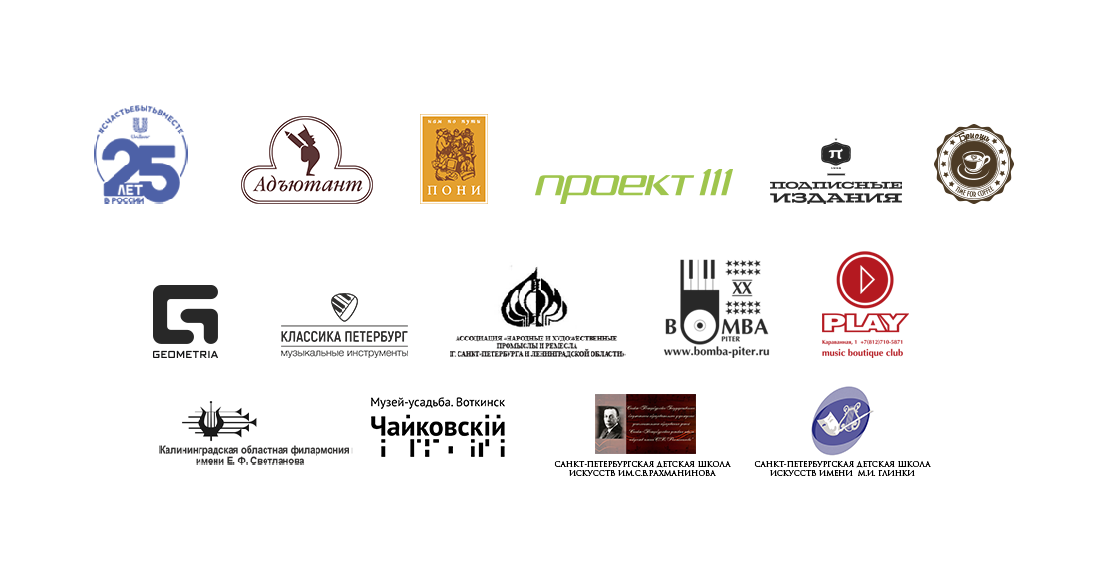 